Exceptional Children Division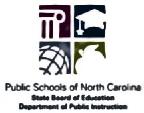 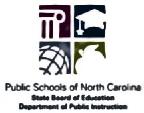 Request for Facilitated IEP Team Meeting*Requests must be submitted at least (10) business days before a scheduled IEP Team meeting.* Each section of this form must be completed. An incomplete form may result in a delay or denial of request.*The assignment of a facilitator is based on both parties agreeing to engage in the FIEP process.Request made by: 	Parent	LEA	Other*It is an expectation that one or more resolution options 
have been attempted, please indicate below (with date):If an IEP meeting has already been scheduled, what is the agreeable date between the parent and LEA:***Please consider and sign the FERPA form regarding information sharing***Name of Person Submitting this Request: 
Name: _________________________________________	Date: ____________________________     (Please Print)Signed: ___________________________________________	Date:SEND SIGNED FORM VIA E-MAIL OR FAX TO: 
Facilitation Coordinator 
NC DPI Exceptional Children Division 
6356 Mail Service Center ~ Raleigh, NC 27699-6356 
Fax: (984) 236-2693
E-mail: Facilitation@dpi.nc.gov Contact Information for Parent/GuardianContact Information for Parent/GuardianStudent InformationStudent InformationName:Student Name:Address:Area ofExceptionality:City/Zip:Age & Grade:County:Name of  School/Charter School:Telephone:Principal:Email:Birthdate:Contact Information for LEAContact Information for LEAContact Information for LEAPurpose of RequestContact Person: Phone: Address: City/ZipEmail: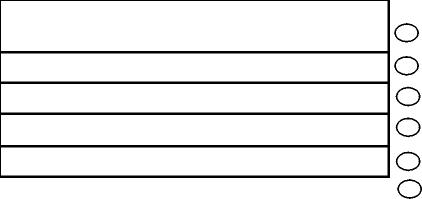 Initial Referral, Evaluation, EligibilityInitial Referral, Evaluation, EligibilityInitial Referral, Evaluation, EligibilityContact Person: Phone: Address: City/ZipEmail:Annual ReviewIEP (review and revise, as appropriate)Manifestation Determination ReviewRe-evaluation ProcessOther (explain):Annual ReviewIEP (review and revise, as appropriate)Manifestation Determination ReviewRe-evaluation ProcessOther (explain):Annual ReviewIEP (review and revise, as appropriate)Manifestation Determination ReviewRe-evaluation ProcessOther (explain):Date:	Early attempts at resolution:Results of resolution attempts (required):Parent-Teacher ConferenceParent-School Admin. ConferenceIEP Team MeetingParent- EC Director Conference